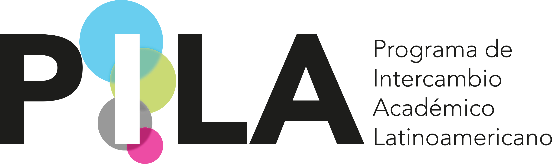 PROGRAMA DE INTERCAMBIO ACADÉMICO LATINOAMERICANO (PILA) BAJO ESQUEMA DE INTERCAMBIO VIRTUALFORMATO DE INSCRIPCIÓN DE ESTUDIANTES – 2do. Semestre 2023INFORMACIÓN GENERAL DE LA INSTITUCIÓN.
DATOS PERSONALES DEL ESTUDIANTE.
INFORMACIÓN ACADÉMICA. ASIGNATURAS A LAS QUE SE POSTULA EN LA INSTITUCIÓN DE DESTINO.Nombre de la Institución de destino: ___________________________________________.País:_____________________________________________________________________.Nota: En caso de seleccionar asignaturas de distintas universidades, es necesario llenar un formulario por cada institución a la que se postule.AVAL DE LA INSTITUCIÓN DE ORIGEN.
Nombre de la institución:Universidad Nacional de TucumánUniversidad Nacional de TucumánDirección:Ayacucho 491 – 4000 - TucumánAyacucho 491 – 4000 - TucumánTeléfono:54 381 2332543 – (CLARO)54 381 2332543 – (CLARO)Responsable del programa en la institución (Nombre y cargo): Prof. Mag. Gustavo Santamarina – Director General de Relaciones InternacionalesProf. Mag. Gustavo Santamarina – Director General de Relaciones InternacionalesDirección: Ayacucho 491 – 4000 - TucumánAyacucho 491 – 4000 - TucumánE-mail :gsantamarina.unt@gmail.comSitio web: www.internacionales.unt.edu.arApellido(s):Nombre(s):Tipo y n° de documento de identidad oficial:Fecha de nacimiento:DD/MM/AAAAPaís y ciudad de residencia:Nacionalidad:Email:Número de teléfono celular: No.Nombre de la asignaturaPrograma académicoSemestre académicoCarga horaria123Como Responsable Académico del programa de estudios_________________________________, de (nombre de la Institución) ___________________________________________________; doy mi conformidad al intercambio virtual del / la estudiante _______________________________________.Para que conste a efectos de facilitar en el futuro la tramitación del reconocimiento de los estudios realizados en el extranjero, además de mi firma se presenta la de la autoridad competente a nivel Institucional.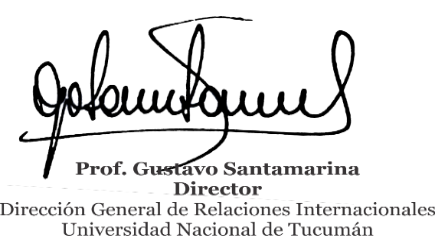 Como Responsable Académico del programa de estudios_________________________________, de (nombre de la Institución) ___________________________________________________; doy mi conformidad al intercambio virtual del / la estudiante _______________________________________.Para que conste a efectos de facilitar en el futuro la tramitación del reconocimiento de los estudios realizados en el extranjero, además de mi firma se presenta la de la autoridad competente a nivel Institucional.__________________________________________________________________________Nombre y firma del Responsable académico del programa de estudiosNombre y firma del Responsable Institucional del Programa PILALugar y fecha: ____________________________Lugar y fecha: _______________________